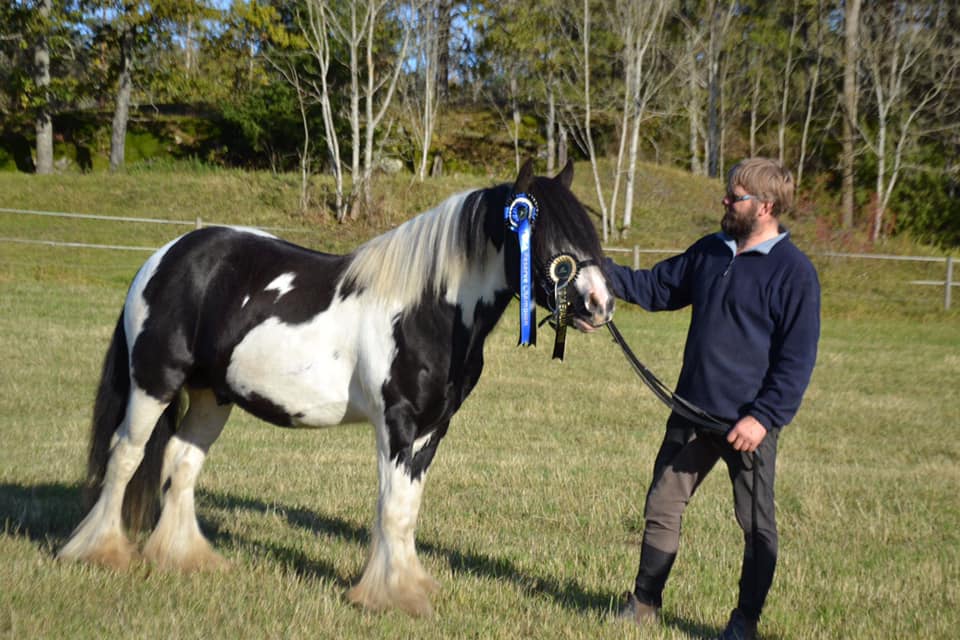 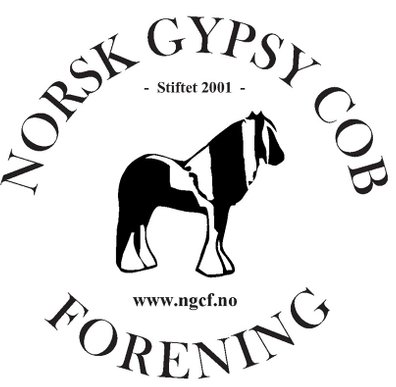 Utstillingskatalog

Digital uoffisiell utstilling for alle raser
5. September 2020

Dommer: Susan HellumKlasse 1:Gypsy CobMiss Lion KingStamme: e: Bob the Blagdon, u: Thomas’ Connie MareKjønn: Hoppe	Født: 2007Eier: Cathrine Siro, FredrikstadOppdretter: ukjentMønstrer: Cathrine SiroKolbutinkers Shandor MaeStamme: e: Clononeen Drumshambo, u: Jaylin MaeKjønn: Vallak	Født: 2008Eier: Heidi Anita Kosberg, RennebuOppdretter: Monica Kjesbu BjeglerudMønstrer: Tuva Berntsen Uv (juniormønstrer, 13 år)Michaels’s StrawberriesStamme: e: Son of Lloyd’s, u: Old StrawberriesKjønn: Hoppe	Født 2010Eier: Cathrine Siro, FredrikstadOppdretter: ukjentMønstrer: Cathrine SiroFernandoStamme: e: Larkin, u: HanneKjønn: Vallak	Født: 2010Eier: Stina Grande, SparbuOppdretter: Tormod KasinMønstrer: Stina GrandeAskepottStamme: e: Larkin, u: Wictoria (Queen)Kjønn: hoppe	Født 2010Eier: Anne G Kveseth, ArnebergOppdretter: Tormod KasinMønstrer: Marion Ulfsbøl (juniormønstrer, 14 år)Stall Vatnes LucasStamme: e: Sheridan, u: LillaKjønn: Vallak	Født: 2011Eier: Kristina og Kenneth Sprone, LarvikOppdretter: Kjersti Serine Flesjå ØglændMønstrer: Sofia Maria Sprone (juniormønstrer, 9 år)Aeryn Stamme: e: McClaud, u: AmiraKjønn: Hoppe	Født: 2012Eier: Ann-Cathrin SvedOppdretter: Marit RøkkeMønstrer: Ann-Cathrin SvedChywoon King WilliamStamme: e: Robert Watson’s Old Bill, u: Chywoon RosieKjønn: Hingst	Født: 2015Eier: Ragnar Kjærnes, VinterbroOppdretter: Carol Smettem Minson, UKMønstrer: Ragnar KjærnesFagerheims Frk. FrydStamme: e: Golden Boy II, u: Miss Lion KingKjønn: Hoppe	Født: 2016Eier: Camilla CarcaryOppdretter: Nina FagerheimMønstrer: Ragnar Kjærnes BrageStamme: e: Vestlandsbandens Golden Victory, u: Tiara of OzKjønn: Hingst	Født: 2020Eier: Unni Leknesund, HordalandOppdretter: Unni LeknesundMønstrer: Unni Leknesund Carcary’s Bandit of ChywoonStamme: e: Chywoon King William, u: Vagabonds PetronellaKjønn: hingst	Født: 2020Eier: Camilla Carcary, FredrikstadOppdretter: Camilla CarcaryMønstrer: Ragnar Kjærnes Carcary’s Molly Malone of ChywoonStamme: e: Chywoon King William, u: Fagerheims Frk. FrydKjønn: Hoppe	Født: 2020Eier: Camilla Carcary, FredrikstadOppdretter: Camilla CarcaryMønstrer: Ragnar Kjærnes Strandengen’s Rosie of ChywoonStamme: e: Chywoon King William, u: Røines CassieKjønn: Hoppe	Født 2020Eier: Ragnar Kjærnes, VinterbroOppdretter: Ragnar KjærnesMønstrer: Ragnar KjærnesBalooStamme: e: Brenneskogens Baron, u: Bell av Stall MoenKjønn: Hingst	Født 2020Eier: Camilla Anett Akslen, ÅlesundOppdretter: Camilla Anett AkslenMønstrer: Lillianne O. Akslen (juniormønstrer, 12 år)Klasse 2:Kaldblodstraver MilakStamme: e: Ilmin, u: DaniKjønn: Vallak	Født: 1998Eier: Tonje Jernquist, ArendalOppdretter: Irene EsperåsMønstrer: Tonje Jernquist Mo LinnStamme: e: Mørtvedt Jerkeld , u: Sindy LinnKjønn: Hoppe	Født: 2011Eier: Jeanette Syvertsen, TelemarkOppdretter: Tore MoMønstrer: Jeanette SyvertsenKlasse 3:Særnorske raser Ramsvik Snippen (Døl) Stamme: e: Elstad Blesen, u: Ramsvik LeneKjønn: Hingst	Født: 2017Eier: Jeanett SkophamarOppdretter: Alf GrønstadMønstrer: Jeanett Skophamar Rostøls Flora (Døl) Stamme: e: Tresa Svarten, u: Vikedals LillKjønn: Hoppe	Født: 2020Eier: Irma Kristine Karlsen, Nes VerkOppdretter: Irma Kristine KarlsenMønstrer: Irma Kristine Karlsen Gjerde Juli (Fjordhest) Stamme: e: Lauvprinsen, u: Gjerde MolikaKjønn: Hoppe	Født: 2017Eier: Ann Cathrin Gjøystdal, BegnaOppdretter: Arnt Ove AureMønstrer: Ann Cathrin Gjøystdal Stall Valentin Maisol (Fjordhest)Stamme: e: Rudsmo Råssar, u: VårsolKjønn: Hoppe	Født: 2017Eier: Mariann Nikoline Roer, SkjebergOppdretter: Britt Marit HalvorsenMønstrer: Andrea Roer karlsenKlasse 4: Ponnier Berges Pablo (Shetlandsponni)Stamme: e: Clothie X-elle, u: Gerda fra HelgenKjønn: Vallak	Født: 2006Eier: Annelise Andresen, TvedestrandOppdretter: Siv BergeMønstrer: Annelise Andresen Engdal Sally (Shetlandsponni)Stamme: e: Linus II, u: Skogheims DuchessKjønn: Hoppe	Født: 2010Eier: Kjersti Eldholm, StavangerOppdretter: Ute Mählitz og Johan NesvikMønstrer: Kjersti Eldholm Boo-Peeps Zack (Welsh sec A) Stamme: e: Idyllic Toreador, u: Idyllic ZarkavaKjønn: Vallak	Født: 2014Eier: Jorunn HovdaOppdretter: Anne Marit WatterudMønstrer: Julie E. Hovda (juniormønstrer, 10 år) Zantis Merina (New Forest) Stamme: e: Mondays Moscan, u: ZantippeKjønn: Hoppe	Født: 2008Eier: Jorunn Hovda og Jan Håvard Kingsrød, BorgenhaugenOppdretter: Gry Katrin ReiremoMønstrer: Ida Serine Finnestad (juniormønstrer, 15 år) High’s Hotpoint (Connemara) Stamme: e: Highstar, u: Little Sweet LollipopKjønn: Vallak	Født: 2010Eier: Janne Elin SalbuOppdretter: Anne Margrethe TveitMønstrer: Alexandra SalbuInglingstad Fryd (Connemara) Stamme: e: Inglingstad Yr, u: Inglingstad FrøylaKjønn: Hingst	Født: 2017Eier: Judith Ferkingstad, StolOppdretter: Ragnhild Aabøe InglingstadMønstrer: Helene LangåkerKlasse 5:Varmblods ridehest Adzo af Egense (Oldenburger)Stamme: e: Enzo, u: Adele af EgenseKjønn: Vallak	Født: 2002Eier: ClasTeigen, SlemmestadOppdretter: Mønstrer: Jeanette Opperud Teigen Hajums Faytastic (Oldenburger)Stamme: e: Pallex af Ulstrup, u: Frida WestergaardKjønn: Hoppe	Født: 2008Eier: Christina Sylow Westerheim, RøykenOppdretter: Ida PlavnikMønstrer: Jeanette Opperud TeigenKaspian of Quality (Oldenburger)Stamme: e: Findus B, u: Oldenborgs TiaraKjønn: Vallak 	Født: 2014Eier: Linda Berglund og Tomm Sande, RøykenOppdretter: Johnny SkinstadMønstrer: Jeanette Opperud Teigen Riesling de Rascas (Selle Francaise) Stamme: e: L’Arc De Triomphe, u: Cassandre Devitrac xKjønn: Hoppe	Født 2005Eier: Kine Grava, SandeOppdretter: Mønstrer: Carina Michelle Kvamme Elstad Prestige (III) (varmblods ridehest) Stamme: e: Loopie, u: PrimaKjønn: Hoppe	Født: 2011Eier: Marit Winderen Viken, SørumOppdretter: Elin Kinder NilsonMønstrer: Marit Winderen VikenKlasse 6:Diverse rasehest Piña III (PRE)Stamme: e: Romero XXIX, u: Jacaranda CenKjønn: Hoppe	Født: 2011Eier: Jeanette Opperud Teigen, SlemmestadOppdretter: Morten BjerknesMønstrer: Jeanette Opperud Teigen Von fra Tjøm (Islandshest) Stamme: e: Isak fra Storebø, u: Dora fra ÅsenKjønn: Hoppe	Født 2013Eier: Jeanette Rolvsrud, MjøndalenOppdretter: Julie TjømMønstrer: Jeanette Rolvsrud Marias Lille Nemi (Knabstrupper) Stamme: Kjønn: Hoppe	Født: 2020Eier: Maria Ingeborg von Bremen, SørskogsbygdaOppdretter: Maria Ingeborg von BremenMønstrer: Maria Ingeborg von BremenKlasse 7:Blandingshester Gorm (døl/?) Stamme: ukjentKjønn: Vallak	Født: 2004Eier: Hege Aanonsen, RykeneOppdretter: ukjentMønstrer: Linnea Aanonsen (juniormønstrer, 13 år)Sunny Boy (?)Stamme: ukjentKjønn: Vallak	Født: 2007Eier: Hege Aanonsen, RykeneOppdretter: ukjentMønstrer: Emilie Aanonsen (juniormønstrer, 15 år)Fay Aquila (dansk varmblods/welsh cob)Stamme: e: Hedens Fabian, u: FairKjønn: Hoppe	Født: 2010Eier: Rebecca Schøttke Eide, HolmestrandOppdretter: Mønstrer: Rebecca Schøttke EidePremier blir sponset av:Norsk Gypsy Cob ForeningRosetter til alle deltagereKåring av:Best in Show 🥇🏆🏵Beste Gypsy Cob🏅🏆Beste hoppe 🏅Beste vallak🏅Beste hingst 🏅Beste unghest/føll🏅Beste mønstrer🏅Beste junior mønstrer 🎖Lykke til alle sammen!!Hilsen Norsk Gypsy Cob Forening